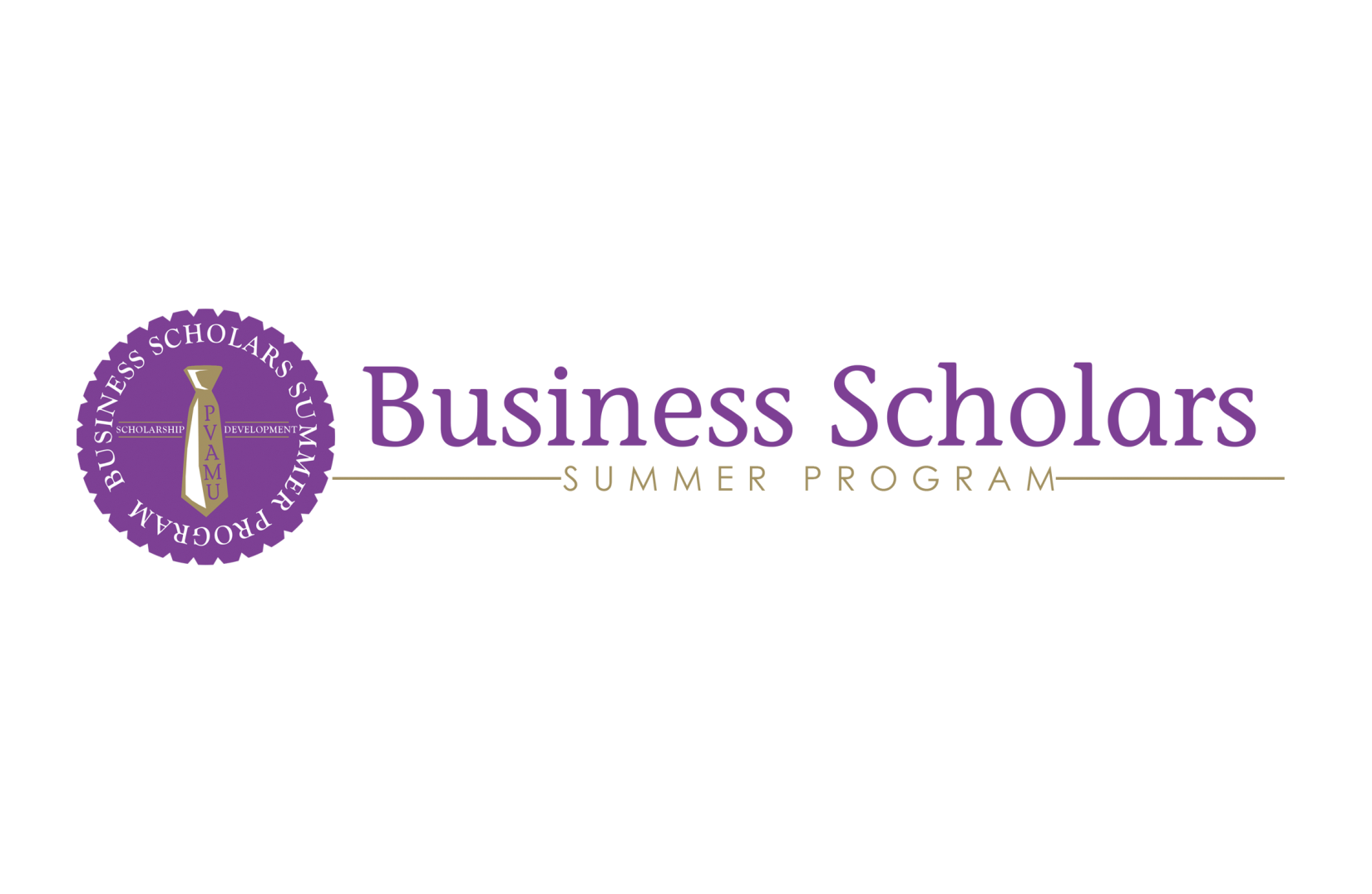 Dear Business Scholars Applicant: Thank you for your interest in Prairie View A&M University’s Business Scholars Summer Program. This program is part of a 2-year PVAMU Learning Community (see attached), which begins with a five (5) week academic experience designed for incoming Prairie View A&M University freshmen admitted as Business majors. Program participants will have the opportunity to:Complete six (6) hours (two courses) of college-level coursework from their business degree plan Experience residence life by staying in University College Take part in academic and professional enhancement workshops through MGMT 2000 – Professional DevelopmentNetwork with faculty, staff,  and administrationBecome a part of an academic learning committee, where students will take at least two courses together each of their first 5 semesters.Participate in company visits and other off-campus enrichment activitiesMinimum academic requirements: 2.75 GPA on a 4.0 scaleMust be TSI completeThe Prairie View A&M College of Business is dedicated to the academic success of our students, therefore will  cover the cost of tuition and mandatory fees, housing, and meals associated with participating in the Business Scholars Summer Program.  The participant will be responsible for paying the required University College housing deposit (required for the 2019-20 academic year), and a non-refundable $200.00 program fees required to participate in the program.  If you are interested in participating in the 2019 Business Scholars Program, please complete the enclosed application packet and return all documents by February 28, 2019:Completed Business Scholars Summer Program Application (including essay and reference forms)$200.00 Cashier’s Check or Money Order, made payable to PVAMU College of Business Unofficial copy of high school transcriptReturn all items by mail to:Prairie View A&M University, College of Business Scholars Summer Program Attn: Mrs. Carolyn S. Davis P.O. Box 519, MS 2300Prairie View, TX 77446We will review applications as they are received in order to provide applicants with prompt notification of admission status. Due to minimal space, we are only able to accommodate 40 students for the Business Scholars Summer program; therefore, after submitting your application an interview will be scheduled via Skype or phone. Interested applicants are urged to apply early. The Business Scholars Summer Program will begin July 8, 2019.  If you have any questions and/or concerns please feel free to contact us by e-mail at csdavis@pvamu.edu or dekennebrew@pvamu.edu  or by telephone at (936) 261-9237.Sincerely,Carolyn Davis Assistant DeanCollege of BusinessFrequently Asked QuestionsQuestion: 	How much does it cost to participate in the Business Scholars Summer 					Program?Answer:	There is a non-refundable $200.00 to participate in the program. The College of Business covers each participant’s summer tuition and fees, textbooks, housing, and meals (all on-campus meals will be provided). It is strongly suggested that applicants apply for financial aid assistance to assist with any additional costs that may be incurred. Participants will be responsible for the mandatory University College housing deposit (for the Fall 2019 semester) and other associated fees.Question:	What is the minimum grade point average of SAT/ACT score required of students who are selected to participate in the Business Scholars Summer Program? Answer:	The selection criteria for the Business Scholars Summer Program are in accordance with the admissions requirement and criteria for PVAMU. All participants must have a minimum cumulative high school GPA of 2.75 on a 4.0 scale. College entrance exams scores and other materials will be exams and decisions made using a holistic approach and review of your entire application.  Question:	When does the Business Scholars Summer Program begin?Answer:	Business Scholars Summer Program will begin July 8, 2019.Question:	Do I get to decide which two courses I would like to take as a Business Scholars Summer Program participant?Answer:	No. The Business Scholars Summer Program requires all participants to enroll in two courses selected by the College of Business.  These six (6) credit hours will be used toward your business degree plan.Question:	Will I be able to work on-campus or off-campus while I am participating in the Business Scholars Summer Program?Answer:	You cannot work on-campus or off-campus during while participating in this program.Question:	I have a family reunion, family trip and/or doctor’s appointment scheduled while I am participating in the Business Scholars Summer Program.  Can I take time off?Answer: 	No. The Business Scholars Summer Program is an accelerated academic summer program. Missing one day is equivalent to missing a week of school. All students must attend every day of all scheduled classes. If you have upcoming appointments, please reschedule for a date when you are not participating in the Business Scholars Summer Program.Question:	Can my family and friends living in and around Prairie View visit me during the week or on the weekend?Answer:	No. To ensure the safety of all program participants, we ask that you inform your family and friends not to visit during the week or over the weekend.Question:	Can I go home on the weekend?Answer:	Students are NOT allowed to travel home during the first 2 weekends. The first weekend is designated for team building and community service activities and the second weekend is designated for company visits and other interdisciplinary activities with other Summer Bridge programs. You can travel home the subsequent weekends but are still responsible for any course-related assignments including group projects. Weekend activities are scheduled for those who are not interested in traveling home on the weekend.Question:	Can I bring my car with me while I am participating in the Business Scholars Summer Program?Answer:	No, cars are not allowed during the duration of the Business Scholars Summer Program. Everything you need will be provided for you here on campus. If there are any special items you require, a parent or family member will be responsible for delivering the items to you. Question: 	Is there a dress code?Answer: 	Yes, because the Business Scholars Summer Program helps bridge the gap from high school into your collegiate career, you are expected to dress for success. Every Tuesday and Thursday, Business Professional Dress will be required the entire day. Although you are only required to dress Business Professional two days out the week the following clothing items are prohibited:  Ripped Jeans, Cut off shirts, Shorts or skirts less than fingertip length, Pajamas, Sagging Pants, Inappropriate wording on your clothing.Question:	Do I get to choose my roommate?Answer:	No. The Business Scholars Summer Program chooses roommates based on declared major and other common interests.  We will make every attempt to make sure the roommate selection process is consistent and works in the best interest of the student. Due to commitment to the learning community for the next four semesters you are required to remain with the same roommate assigned in the BSSP, unless of course extenuating circumstances occur.**Question: 	Can I bring my cellphone with me while I am participating in the Business Scholars Summer Program? Yes, but there are rules that govern cellphone usage while you are participating in program related activities. You are not allowed to use your cellphone in class, during mandatory study, workshop presentations or when you are in the library. While, we are aware that some students study to music or use their cellphone to look for information while studying. Unfortunately, you will not be allowed to do this while participating in the COB Business Scholars Program. If you violate the cellphone usage policy, you may be required send your cellphones home at your expense.Question:	What exactly is a learning community?Answer:	Learning communities are small groups of students who generally take one, two, or three courses together and have similar academic goals, common courses, commonplace of residence.  They also participate in peer mentoring and/or tutoring and faculty mentoring as a community. Formal expectations and more information will be provided to you upon your acceptance into the BSSP program. Question:	What courses will we take together?Answer:	Below is the list, sequence of courses those who participate in the Business Summer Scholars Program will take as a learning community.Question:	What if I have already taken one of the learning community courses?Answer:	You will work with the pre-business advisor to adjust your course selection as needed to ensure you remain on track for graduation.Business Scholars Summer 2019 Program ApplicationName 					Date Mailing Address Home Phone 		Email Address Cell Phone Ethnic/ Racial Background African American  		Caucasian  		HispanicAsian or Pacific Islander 		American Indian  		Other Gender: Male   or   Female 				Date of Birth High School Information:Name 	Graduation Date  HS GPALIST ANY DUAL CREDIT OR AP COURSES SUCCESSFULLY COMPLETED OR PASSED:Have you applied to Prairie View A&M University for Fall 2019 admission?                   Yes or NoParent(s)/ Guardian Information:Parent(s)/Guardian Name Mailing Address Home Phone 	E-mail Address  Cell Phone 	E-mail Address ESSAY: In 500 words (typed & double spaced), please explain why you would like to participate in the BSSP Program. How will program benefit you and what are your current career goals.Note: All Business Scholars Summer Program Participants must be admitted to PVAMU and must be interested in enrolling at PVAMU during the fall 2019 semester. Additionally, the information provided on this application will only be used to determine admission into the Business Scholars Summer Program, not admission to Prairie View A&M University.   Math Teacher Evaluation FormStudent Name Please use the scale below to rank the student’s academic performance in your class.5 = Exceptional	4 = Good		3 = Average		2 = Poor	1 = N/ANotes:             		                  _______________________Instructor’s Name (Please Print)				Instructor’s Signature Guidance Counselor/Business Teacher Evaluation FormStudent Name Please use the scale below to rank the student’s academic performance in your class.5 = Exceptional	4 = Good		3 = Average		2 = Poor	1 = N/ANotes:		                    _____________________________Instructor’s Name (Please Print)				Instructor’s Signature SEMESTERCourse #1Course #2BSSP Summer SessionIntroduction to BusinessEnglish/HistoryFall Semester 1Personal FinanceMicroeconomicsSpring Semester 1Financial AccountingMacroeconomicsFall Semester 2Managerial AccountingLegal Environment of BusinessSpring Semester 2Principles of ManagementTBDAcademic Performance Ratings Preparation for classAbility to attend class on-timeDaily attendance Grasp of subject matter Level of participation in classAbility to work in a group Submission of all assignments Quality of completed assignments Interest shown in the subject matter Willingness to ask for help Level of self-motivationOverall quality of student’s work Overall impression of student attitude Current Grade:Academic Performance Ratings Preparation for classAbility to attend class on-timeDaily attendance Grasp of subject matter Level of participation in classAbility to work in a group Submission of all assignments Quality of completed assignments Interest shown in the subject matter Willingness to ask for help Level of self-motivationOverall quality of student’s work Overall impression of student attitude Current Grade: